Część 2ŚMIGUS – DYNGUS lub jak mówimy potocznie lany poniedziałek – to ulubiona tradycja wszystkich dzieci. W polskiej tradycji tego dnia polewa się dla żartów wodą inne osoby.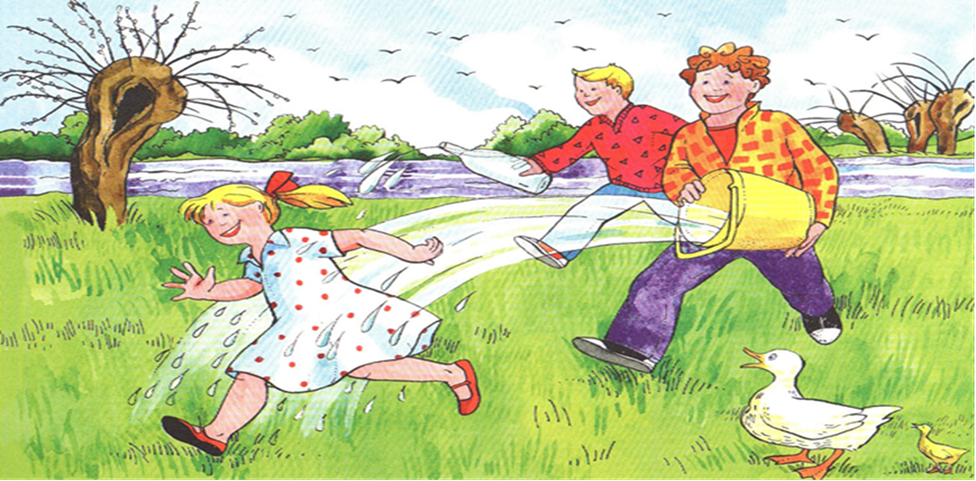 A teraz czas na zabawę przy piosence…www.youtube.com/watch?v=mO03jLcA2XMPomysły na wielkanocne zabawy…www.youtube.com/watch?v=KsB4fWfb4S8www.youtube.com/watch?v=RodXic0G-SEA czy wasza rzeżucha już wyrosła na świąteczny stół?A fasolka też na pewno jest już duża, pochwalcie się, przesyłajcie zdjęcia…Pokoloruj obrazek…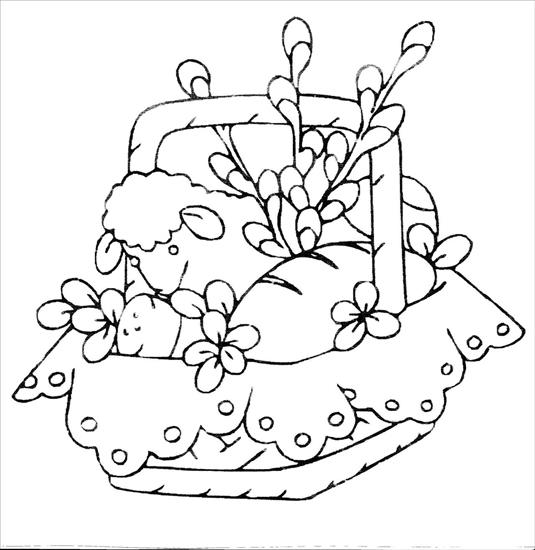 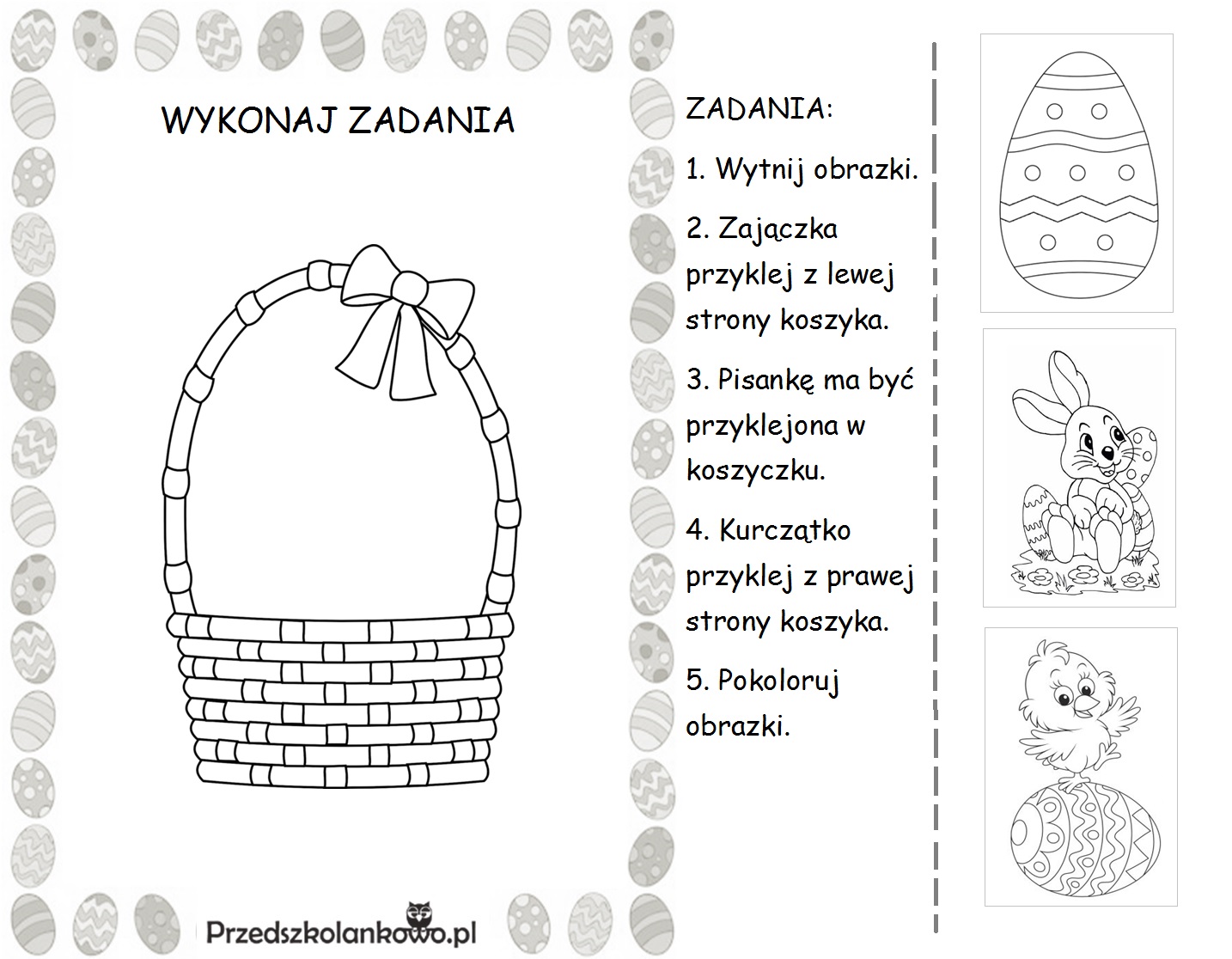 Z okazji zbliżających się Świąt Wielkanocnych, które będą bardzo nietypowe w tym rokui na pewno dalekie od naszych planów i oczekiwań,życzę Państwu i wszystkim Przedszkolakomradosnych chwil spędzonych w gronie rodzinnym, wśród kolorowych pisanek i kicających zajączków,a przede wszystkim duuuużo zdrowia, wytrwałości i cierpliwości w  tej niecodziennej sytuacji.Pozdrawiam serdecznie wychowawca p. Beata